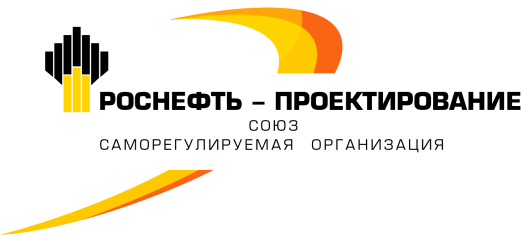 Протокол № 25очередного Общего собрания членов Саморегулируемой организации Союза «Роснефть - Проектирование» ПРЕДСЕДАТЕЛЬСТВУЮЩИЙ: Сергеев Денис Анатольевич.СЕКРЕТАРЬ: Бугаев Игорь Петрович           Форма проведения очередного Общего собрания – совместное очное присутствие представителей организаций - членов Саморегулируемой организации Союза «Роснефть - Проектирование» (далее по тексту - СРО Союз «РН-Проектирование» или Союз).Присутствовали представители организаций – членов СРО Союза «РН-Проектирование»:Всего членов Союза, в соответствии с реестром, по состоянию на день проведения ОС «04» июня 2020 года – 91 (Девяносто один); зарегистрированы представители от 70 (Семидесяти) организаций - членов Союза. Полномочия участников ОС от членов Союза проверены, все участники получили материалы ОС, нарушения при регистрации участников не выявлены. Журнал регистрации полномочных представителей организаций – членов Союза, является приложением к настоящему протоколу.ПРИСУТСТВОВАЛ: - Куратор Союза, Павлов Владимир Анантольевич, Заместитель Директора департамента ТРиРКНПК ПАО «НК «Роснефть».ПРИГЛАШЕНЫ: - Работник Союза: заместитель генерального директора Хавка Николай Николаевич.Генеральный директор Союза Бугаев И. П. объявляет об окончании регистрации и о начале работы очередного Общего собрания членов Союза. Начинает ОС вступительным словом; сообщает, что:1)   время открытия ОС - 11 часов 00 минут;2) время начала регистрации представителей организаций – членов                            Союза - 09 часов 00 минут;3) время окончания регистрации представителей организаций – членов                        Союза - 10 часов 55 минут.4) Для участия в ОС «04» июня 2020 года зарегистрировались представители от 70 (Семидесяти) организаций – членов Союза, что составляет более 76 % (Семидесяти шести процентов) от числа включенных в реестр членов Союза; это соответствует требованию пункта 8.4 Устава Союза для правомочности ОС. РАССМОТРЕНИЕ ПРОЦЕДУРНЫХ ВОПРОСОВ:- О председательствующем на очередном Общем собрании членов Союза.Слушали: Бугаева И.П., который предложил председательствовать на ОС Председателю Совета Сергееву Д.А. Постановили:Согласиться с докладчиком. Поручить Сергееву Д.А. председательствовать на очередном Общем собрании членов Союза «04» июня 2020 года.Голосовали:       «за» - 70 (100%),        «против» - нет,          «воздержалось» - нет.Решение принято.- О секретаре Общего собрания членов Союза Слушали: Бугаева И. П., который предложил избрать секретарем Общего собрания Генерального директора Союза Бугаева И.П.Постановили:Избрать секретарем ОС Союза Генерального директора Союза, Бугаева И.П.Голосовали:       «за» - 70 (100%),        «против» - нет,          «воздержалось» - нет.Решение принято.- О счетной комиссии.Слушали: Бугаева И.П., который пояснил делегатам, что необходимо избрать Счетную комиссию и предложил следующих членов счётной комиссии: 1. Кузьмина И.В. – ООО «Глобал Марин Дизайн»;2.  Хавку Н.Н. – от СРО Союза «РН-Проектирование».	Постановили:Избрать счетную комиссию в следующем составе:1. Кузьмин И.В. – ООО «Глобал Марин Дизайн»;2.  Хавка Н.Н. – от СРО Союза «РН-Проектирование».Голосовали:       «за» - 70 (100%),        «против» - нет,          «воздержалось» - нет.Решение принято.- О регламенте проведения ОС.Слушали: Бугаева И.П., который предложил присутствующим утвердить регламент проведения ОС. Постановили:Установить время для каждого докладчика - не более 7 минут, для выступающих в прениях - не более 5 минут, для отвечающих на вопросы – не более 5 минут. Общее собрание провести за 2 часа.Голосовали:       «за» - 70 (100%),        «против» - нет,          «воздержалось» - нет.Решение принято.- О решениях счетной комиссии.Слушали:	Члена счетной комиссии Хавку Н.Н. Постановили:	Утвердить протокол счетной комиссии об избрании Председателя Счетной комиссии, в соответствии с которым:Председателем счетной комиссии избран Кузьмин И.В.Голосовали:       «за» - 70 (100%),        «против» - нет,          «воздержалось» - нет.Решение принято.РАССМОТРЕНИЕ ВОПРОСОВ ПОВЕСТКИ ДНЯСлушали:	Бугаева И.П., который представил Общему собранию предварительную повестку дня. 	Замечаний и предложений по изменению повестки дня не поступило.Постановили:	Утвердить повестку дня очередного Общего собрания 04 июня 2020 года, состоящую из 8 (Восьми) вопросов:1. Об отчете Генерального директора Союза за 2019 год.2. Об отчете Совета Союза за 2019 год.3. О корректировке сметы доходов-расходов Союза за 2019 год.4. О полномочиях Генерального директора Союза.5. Об утверждении сметы доходов-расходов Союза на 2020 год.6. О внесении изменений в документы Союза.7. О работе Союза по вопросам технического регулирования.8. Разное.         	Голосовали:       «за» - 70 (100%),        «против» - нет,          «воздержалось» - нет.Решение принято.- О форме голосования по утвержденной повестке дня.Слушали: Хавку Н. Н., который пояснил, что в соответствии с требованиями Градостроительного кодекса Российской Федерации и Устава Союза, решения по всем вопросам повестки дня принимаются путем открытого голосования. Решения по всем вопросам считаются принятыми, если за их принятие проголосовало не менее 2/3 от числа членов Союза, присутствующих на собрании, за исключением 4, 7 и 8 вопроса, решение по которым принимается простым большинством голосов. Делегатам разъясняется, что лица, голосующие против принятия решения, вправе требовать в ходе проведения ОС о внесении в протокол наименования организации – члена Союза, голосовавшего против принятия решения.Постановили:Принять открытую форму голосования по всем вопросам повестки дня, в соответствии с требованиями Градостроительного кодекса Российской Федерации и Устава Союза.	Решения по всем вопросам считать принятыми, если за их принятие проголосует не менее 2/3 от числа членов Союза, присутствующих на собрании, за исключением 4, 7 и 8 вопроса, решение по которым принимается простым большинством голосов представителей членов Союза, присутствующих на Общем собрании Союза.	Принять к сведению разъяснение о наличии права внесения по заявлению участника ОС в протокол ОС наименования организации – члена Союза, представитель от которой голосовал против принятия решения. Голосовали:       «за» - 70 (100%),        «против» - нет,          «воздержалось» - нет.Решение принято.РАССМОТРЕНИЕ ВОПРОСОВ ПОВЕСТКИ ДНЯ1. По первому вопросу повестки дня: Отчет Генерального директора Союза о результатах работы и финансово-хозяйственной деятельности Союза за 2019 год.Слушали: Генерального директора Союза Бугаева И.П., который сообщил делегатам, что деятельность Союза в 2019 году велась в полном соответствии с действующим законодательством. Доложил итоги работы за 2019 год. Также представил аудиторское заключение ООО «Имидж Контакт Аудит» о работе Союза за 2019 год.Постановили:1. Утвердить отчет Генерального директора Союза о работе за 2019 год;2. Утвердить аудиторское заключение ООО «Имидж Контакт Аудит» о работе Союза за 2019 год.Голосовали:       «за» - 70 (100%),        «против» - нет,          «воздержалось» - нет.Решение принято.2. По второму вопросу повестки дня: Отчет Совета Союза о работе за 2019 год.Слушали: Председателя Совета Союза Сергеева Д.А., который сообщил делегатам о об итогах деятельности Совета Союза за 2019 год.Постановили:Утвердить Отчёт Совета Союза о работе за 2019 год.Голосовали:       «за» - 70 (100%),        «против» - нет,          «воздержалось» - нет.Решение принято.3. По третьему вопросу повестки дня: О корректировке сметы доходов-расходов Союза за 2019 год.Слушали: Генерального директора Союза Бугаева И.П., который представил Общему собранию бухгалтерскую отчетность Союза и отчет об исполнении сметы доходов-расходов за 2019 год. Сообщил о необходимости корректировки сметы доходов-расходов за 2019 год, ответил на уточняющие вопросы делегатов.  Постановили:1) Согласиться и утвердить корректировку сметы доходов-расходов и Отчёт об исполнении сметы доходов-расходов Союза за 2019 год.    2) Утвердить бухгалтерскую отчетность Союза за 2019 год.Голосовали:       «за» - 70 (100%),        «против» - нет,          «воздержалось» - нет.Решение принято.4. По четвертому вопросу повестки дня: О полномочиях Генерального директора СоюзаСлушали: Сергеева Д.А. который доложил присутствующим о деятельности Бугаева И.П. в должности Генерального директора Союза.Предложил Бугаеву И.П. выступить перед присутствующими.	Слушали: Бугаева И.П., который доложил информацию о своей работе в качестве генерального директора СРО Союза «РН-Проектирование» с 01 января 2019 года и Саморегулируемой организации Союза «Роснефть-Изыскания» с 27 мая 2017 года. 	Самоотвода от Бугаева И.П. не поступило. Вопросов, замечаний и предложений не поступило.	Слушали: Сергеева Д. А., который предложил заключить новый срочный трудовой договор с Бугаевым И.П. на пять лет.	Постановили:1) Утвердить Бугаева И.П. в должности Генерального директора СРО Союза «РН-Проектирование» сроком на пять лет.2) Председателю Совета СРО Союза «РН-Проектирование» заключить новый срочный трудовой договор с Бугаевым И.П. на пять лет с 04.06.2020 года. Голосовали:       «за» - 70 (100%),        «против» - нет,          «воздержалось» - нет.Решение принято.5. По пятому вопросу повестки дня: Об утверждении сметы доходов-расходов Союза на 2020 год.Слушали: Генерального директора Союза Бугаева И.П., который доложил присутствующим проект сметы доходов-расходов на 2020 год, пояснив отдельные её статьи. Постановили: Утвердить предложенную смету доходов-расходов Союза на 2020 год.Голосовали:       «за» - 70 (100%),        «против» - нет,          «воздержалось» - нет.Решение принято.6. По шестому вопросу повестки дня: О внесении изменений в документы Союза.Слушали: заместителя Генерального директора Союза, Хавку Н.Н., который ознакомил Общее собрание с проектами документов. Пояснил изменения, вносимые в Устав Союза, а также пояснил, что изменения в стандарт вносятся с учетом новой редакции ст. 555-1 Градостроительного кодекса Российской Федерации. Ответил на вопросы участников ОС. Рассмотрели в новой редакции для утверждения:1) Устав Саморегулируемой организации Союза «Роснефть - Проектирование» в новой редакции;3) Стандарт организации Требования к членам Саморегулируемой организации Союза «Роснефть - Проектирование» (руководителям юридических лиц, индивидуальным предпринимателям и специалистам), осуществляющим организацию архитектурно-строительного проектирования объектов капитального строительства, за исключением особо опасных, технически сложных и уникальных объектов (нормальный уровень ответственности) в новой редакции;Замечаний и предложений по представленным документам не поступило.Постановили:Утвердить в новой редакции следующие документы Союза:Устав Саморегулируемой организации Союза «Роснефть - Проектирование» в новой редакции;2) Стандарт организации Требования к членам Саморегулируемой организации Союза «Роснефть - Проектирование» (руководителям юридических лиц, индивидуальным предпринимателям и специалистам), осуществляющим организацию архитектурно-строительного проектирования объектов капитального строительства, за исключением особо опасных, технически сложных и уникальных объектов (нормальный уровень ответственности) в новой редакции.3) Поручить Генеральному директору Союза сообщить о принятых решениях и направить утвержденные документы в Минюст РФ, НОПРИЗ и орган надзора за саморегулируемыми организациями в установленном законом порядке.Голосовали:       «за» - 70 (100%),        «против» - нет,          «воздержалось» - нет.Решение принято.7. По седьмому вопросу повестки дня: О работе Союза по вопросам технического регулирования.Слушали: заместителя Генерального директора Союза, Хавку Н.Н., который ознакомил Общее собрание с итогами работы совместной рабочей группы Союза. Пояснил, что такая деятельность входит в приоритетные направления Союза и огласил перечень документов, разработка которых одобрена Советом Союза на 2020 год. Ответил на вопросы участников ОС.Замечаний и предложений не поступило.Постановили:1) Согласиться и утвердить следующие системы стандартизации Союза для разработки в 2020 году:	  А) Система стандартов СРО – Обеспечение безопасности при проектировании объектов нефтегазового комплекса;        Б) Система стандартов СРО - О контроле качества выполняемых работ;        В) Система стандартов единой оценки (подрядная организация) организаций - членов 
СРО Союза «РН-Проектирование».2) Генеральному директору Союза совместно с Советом Союза осуществить все необходимые действия, направленные на заключение договоров по разработке выше указанных систем стандартов с исполнителем, в пределах утвержденной сметы доходов-расходов на 2020 год, а также принять меры по доведению информации до Совета Союза, в целях осуществления контроля исполнения.Голосовали:       «за» - 70 (100%),        «против» - нет,          «воздержалось» - нет.Решение принято.8. По восьмому вопросу повестки дня: Разное.Слушали: заместителя генерального директора Союза Хавку Н.Н., который доложил:- Информацию по проведенным проверкам деятельности членов Союза в 2019 году; - Информацию о выбывших членах Союза в 2019 году;- Информацию о предоставлении Отчетов о деятельности до 1 марта текущего года в Союз, в том числе о фактическом совокупном размере обязательств по договорам подряда на выполнение инженерных изысканий, заключенным членом Союза в течение 2019 года с использованием конкурентных способов заключения договоров.	Постановили:    Принять к сведению информацию.Голосовали:       «за» - 70 (100%),        «против» - нет,          «воздержалось» - нет.Решение принято.Бугаев И. П.: Вопросы повестки дня исчерпаны. Есть ли замечания по ведению Общего собрания, возражения, предложения? – Не поступило.Бугаев И. П.: Прошу делегатов утвердить протоколы работы Счетной комиссии очередного Общего собрания членов СРО Союза «РН-Проектирование» 04.06.2020 г.Постановили:Утвердить протоколы работы Счетной комиссии очередного Общего собрания членов СРО Союза «РН-Проектирование» 04.06.2020 г.Голосовали: «за» - 70 (100%),        «против» - нет,          «воздержалось» - нет.Решение принято.Бугаев И. П.: Общее собрание объявляется закрытым.Время закрытия очередного Общего собрания членов СРО Союза «РН-Проектирование» 12 часов 30 минут 04.06.2020 г.         Председательствующий:		                                            Д. А. Сергеев Секретарь:                                                                                  И. П. БугаевМесто проведения: Большая Якиманка, дом 33/13 строение 2, г. Москва, РФДата проведения: «04» июня 2020г.Основание: Решение Совета от 13.03.2020                      (протоколы от 13.03.2020 № 01/20                        и от 29.05.2020 № 03/20)№Наименование организацииРеестр№ИНН ФИО делегатаДействовал на основании1ООО «СамараНИПИнефть»26316058992Сергеев Д.А.Доверенность 2ОАО «ВНИПИнефть»107701007624Сергеев Д.АУстав3АО  «ТомскНИПИнефть»157021049088Сергеев Д.АДоверенность4АО «Самаранефтехимпроект»196316012356Сергеев Д.АДоверенность5ООО «РН-СахалинНИПИморнефть»226501156659Сергеев Д.АДоверенность6АО  «Ангарскнефтехимпроект»323801000449Сергеев Д.АДоверенность7ООО «НК «Роснефть» - НТЦ»442310095895Сергеев Д.АДоверенность8ЗАО «ИННЦ»451831100768Павлов В.А.Доверенность9АО «Куйбышевский нефтеперерабатывающий завод»496314006396Сергеев Д.АДоверенность10АО «Сызранский нефтеперерабатывающий завод»516325004584Павлов В.А.Доверенность11АО «Ачинский нефтеперерабатывающий завод Восточной нефтяной компании»652443000518Павлов В.А.Доверенность12АО «Новокуйбышевский нефтеперерабатывающий завод»666330000553Сергеев Д.АДоверенность13ООО «РН-Комсомольский НПЗ»702703032881Сергеев Д.АДоверенность14ООО «РН-КрасноярскНИПИнефть»872465214545Павлов В.А.Доверенность15ООО «Кынско-Часельское нефтегаз»    897705856587Павлов В.А.Доверенность16АО «Рязанская нефтеперерабатывающая компания»906227007322Павлов В.А.Доверенность17ООО «РН-Эксплорейшн»957706230432Сергеев Д.АДоверенность18ООО «Тюменский нефтяной научный центр»1007202157173Павлов В.А.Доверенность19ООО «РН-БашНИПИнефть»1020278127289Сергеев Д.АДоверенность20ОАО «Удмуртнефть»1031831034040Павлов В.А.Доверенность21ООО «РН-Северная нефть»1061106019518Сергеев Д.АДоверенность22ПАО «Варьеганнефтегаз»1078609000160Сергеев Д.АДоверенность23ООО «РН-Шельф-Арктика»1107706584456Сергеев Д.АДоверенность24ООО «РН-Сахалинморнефтегаз»   1116501163102Сергеев Д.АДоверенность25АО «РН-Няганьнефтегаз»1138610010727Сергеев Д.АДоверенность26ООО «РН-Юганскнефтегаз»1158604035473Павлов В.А.Доверенность27АО  «Верхнечонскнефтегаз»1163808079367Павлов В.А.Доверенность28АО «ВНИКТИнефтехимоборудование»1173442014492Сергеев Д.АДоверенность29ОАО «Грознефтегаз»1182020003571Павлов В.А.Доверенность30АО «Нефтегорский газоперерабатывающий завод»1196377005317Павлов В.А.Доверенность31ПАО «Славнефть-ЯНОС»1207601001107Сергеев Д.АДоверенность32ООО «Таас-Юрях Нефтегазодобыча»1211433015633Сергеев Д.АДоверенность33АО «Самаранефтегаз»1246315229162Павлов В.А.Доверенность34АО «Отрадненский ГПЗ»1296340005960Сергеев Д.АДоверенность35АО «Тюменнефтегаз»1307202027216Сергеев Д.АДоверенность36ООО «Арктический Научный Центр»1327842462369Болдырев М.Л.Устав37ООО «РН-Уватнефтегаз»1317225003194Сергеев Д.АДоверенность38АО «ЭлеСи»37021004633Павлов В.А.Доверенность39ООО «Сахалинские Нефтегазовые Технологии»96501203041Павлов В.А.Доверенность40ООО Концерн «Нефтепродукт»    132636045346Павлов В.А.Доверенность41ООО «ФРЭКОМ»147728054910Сергеев Д.АДоверенность42ООО «НИПиППД «Недра»175902100242Павлов В.А.Доверенность43АО «ИркутскНИИхиммаш»183812010128Сергеев Д.АДоверенность44ООО  «ИС-Проект» (Пермь)205914017302Сергеев Д.АДоверенность45ООО «СЕВЕРГЕОСТРОЙ»238602231426Павлов В.А.Доверенность46ЗАО «ТМ-Сервис»376315375452Бугаев И.П.Доверенность47ООО «Новосибирскгипродорнии»435405000657Павлов В.А.Доверенность48ООО «НПФ ЭИТЭК»477713041098Павлов В.А.Доверенность49ООО «НЕФТЕГАЗПРОЕКТ»482634048800Сергеев Д.АДоверенность50ООО «Нефтепромавтоматика»550274908210Павлов В.А.Доверенность51ЗАО «АйСиТи Автоматизация»625406242271Сергеев Д.АДоверенность52ООО «Трансэнергострой»647723742960Павлов В.А.Доверенность53ООО «Глобал Марин Дизайн»717728777910Кузьмин И.В.Доверенность54ООО «ГТСпроект»772315175216Павлов В.А.Доверенность55ООО «Инсист Автоматика»805504022980Сергеев Д.АДоверенность56ООО «Тюменьнефтегазпроект»847203391730Павлов В.А.Доверенность57ООО «Терра»856318166129Сергеев Д.АДоверенность58ООО «ИНСТИТУТ ЮЖНИИГИПРОГАЗ»886163157930Павлов В.А.Доверенность59ООО Краснодарнефтепроект («КНП»)962311179530Сергеев Д.АДоверенность60ООО «Северо-Кавказский институт проектирования»1082309119598Павлов В.А.Доверенность61ООО «Промышленный консалтинг»1097202245831Сергеев Д.АДоверенность62ООО «МирЭко»1122308185809Сергеев Д.АДоверенность63ООО «Уралгеопроект»1254501174492Сергеев Д.АДоверенность64«Северо-западный центр разминирования и специальных работ»1267802775189Павлов В.А.Доверенность65ООО   НИИ «СибНефтеГазПроект»1287722436825Павлов В.А.Доверенность66ООО ДПИ «Востокпроектверфь»1332536207610Сергеев Д.АДоверенность67ООО «СГП-ЭКО»	1354205138751Павлов В.А.Доверенность68ЗАО «Стройинжениринг»262310082600Павлов В.А.Доверенность69ООО «РН-Пурнефтегаз»1048913006455Сергеев Д.АДоверенность70ООО «РН-Туапсинский НПЗ»972365004375Сергеев Д.АДоверенность